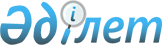 Об организации социальных рабочих мест
					
			Утративший силу
			
			
		
					Постановление акимата Иргизского района Актюбинской области от 29 апреля 2011 года № 92. Зарегистрировано Департаментом юстиции Актюбинской области 13 мая 2011 года № 3-5-133. Утратило силу постановлением акимата Иргизского района Актюбинской области от 28 мая 2012 года № 84       Сноска. Утратило силу постановлением акимата Иргизского района Актюбинской области от 28.05.2012 № 84.

      Руководствуясь статьей 18-1 Закона Республики Казахстан от 23 января 2001 года № 149 "О занятости населения" и статьи 31 Закона Республики Казахстан от 23 января 2001 года № 148 "О местном государственном управлении и самоуправлении в Республике Казахстан" акимат района ПОСТАНОВЛЯЕТ:



      1. Исключен постановлением акимата Иргизского района Актюбинской области 05.09.2011 № 194 (вводится в действие по истечении десяти календарных дней после их первого официального опубликования).



      2. Утвердить согласно приложения 2 перечень крестьянских хозяйств и индивидуальных предпринимателей, организующих социальные рабочие места для безработных из целевых групп населения и количество социальных рабочих мест.



      3. Государственному учреждению «Отдел занятости и социальных программ Иргизского района» в порядке установленном законодательством принять необходимые меры по организаций социальных рабочих мест.



      4. Признать утратившим силу постановление акимата района от 21 апреля 2010 года № 88 "Об организации социальных рабочих мест" (зарегистрирован в реестре нормативных правовых актов от 31 мая 2010 года под № 3-5-117, опубликован в газете «Ырғыз» от 15 июня 2010 года №32).



      5. Контроль за исполнением данного постановления возложить на заместителя акима района А.Шахину



      6. Данное постановление вступает в силу после его первого официального опубликования и распространяется на правовые отношения, возникшие с 1 февраля 2011 года.      Аким района                                 М.ДУАНБЕКОВ

Приложение 1

к постановлению акимата района

№ 92 от 29 апреля 2011 года.      

 Исключен постановлением акимата Иргизского района Актюбинской области 05.09.2011 № 194 (вводится в действие по истечении десяти календарных дней после их первого официального опубликования).

Приложение 2

к постановлению акимата района

№ 92 от 29 апреля 2011 года Перечень крестьянских хозяйств и индивидуальных предпринимателей организующих социальные рабочие места
					© 2012. РГП на ПХВ «Институт законодательства и правовой информации Республики Казахстан» Министерства юстиции Республики Казахстан
				NНаименование крестьянских хозяйств и индивидуальных предпринимателейКоличество человек1.КХ «Сер-МАК»22.КХ «Кумкол»33.КХ «Мирас»34.КХ «Ал-Фараби»35.ИП «Косаяков Б»36.ИП «Баймурзина А.С»1ВСЕГО:15
